ПОЯСНЮВАЛЬНА ЗАПИСКА№ ПЗН-58690 від 13.03.2024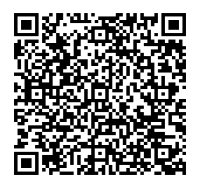 до проєкту рішення Київської міської ради:Про поновлення товариству з обмеженою відповідальністю «ФІРМА «РЕЛЕ-ПЕТРОЛІУМ» договору оренди земельної ділянки від 12 квітня 2012 року № 79-6-00851 (зі змінами) для експлуатації та обслуговування автозаправної станції на вул. Академіка Заболотного, 15-д у Голосіївському районі  м. КиєваЮридична особа:2. Відомості про земельну ділянку (кадастровий № 8000000000:79:110:0005).* Наведені розрахунки НГО не є остаточними і будуть уточнені відповідно до вимог законодавства при оформленні права на земельну ділянку.3. Обґрунтування прийняття рішення.Розглянувши звернення зацікавленої особи, відповідно до Земельного кодексу України, Закону України «Про оренду землі» та Порядку набуття прав на землю із земель комунальноївласності у місті Києві, затвердженого рішенням Київської міської ради від 20.04.2017                            № 241/2463, Департаментом земельних ресурсів виконавчого органу Київської міської ради (Київської міської державної адміністрації) розроблено цей проєкт рішення.4. Мета прийняття рішення.Метою прийняття рішення є забезпечення реалізації встановленого Земельним кодексом України права особи на оформлення права користування на землю.5. Особливі характеристики ділянки.6. Стан нормативно-правової бази у даній сфері правового регулювання.Загальні засади та порядок поновлення договорів оренди земельних ділянок  визначено Законом України «Про оренду землі» і Порядком набуття прав на землю із земель комунальної власності у місті Києві, затвердженим рішенням Київської міської ради від 20.04.2017 № 241/2463.Проєкт рішення не містить інформацію з обмеженим доступом у розумінні статті 6 Закону України «Про доступ до публічної інформації».Проєкт рішення не стосується прав і соціальної захищеності осіб з інвалідністю та не матиме впливу на життєдіяльність цієї категорії.7. Фінансово-економічне обґрунтування.Реалізація рішення не потребує додаткових витрат міського бюджету.Відповідно до Податкового кодексу України та рішення Київської міської ради                              від 14.12.2023 № 7531/7572 «Про бюджет міста Києва на 2024 рік» орієнтовний розмір річної орендної плати складатиме:  1 138 568,59 грн на рік (12%).8. Прогноз соціально-економічних та інших наслідків прийняття рішення.Наслідками прийняття розробленого проєкту рішення стане реалізація зацікавленою особою своїх прав щодо оформлення права користування земельною ділянкою.Доповідач: директор Департаменту земельних ресурсів Валентина ПЕЛИХ Назва	Товариство з обмеженою відповідальністю «ФІРМА «РЕЛЕ-ПЕТРОЛІУМ» (ЄДРПОУ 23168541) (далі – Товариство) Перелік засновників (учасників) юридичної   особиТИЧИНА НАДІЯ МИКОЛАЇВНАУкраїна, 02095, місто Київ, вулиця УрлівськаШУТИЙ ОЛЕКСАНДР ФЕДОРОВИЧУкраїна, 02081, місто Київ, вулиця Анни АхматовоїШИЛО ОЛЕКСАНДР ГРИГОРОВИЧУкраїна, 02068, місто Київ, вулиця Анни Ахматової САМСАЄВА ОКСАНА ЛЕОНІДІВНАУкраїна, 03191, місто Київ, вулиця Касіяна СТРІЛЬЧЕНКО АНТОНІНА ЯКІВНАУкраїна, 03195, місто Київ, вулиця Колоса Сергія Кінцевий бенефіціарний   власник (контролер)- Клопотаннявід 27.06.2023 № 370511298 Місце розташування (адреса)м. Київ, вул. Академіка Заболотного, 15-д у Голосіївському районі Площа0,1800 га Вид та термін користуванняоренда на 5 років (поновлення)Код виду цільового призначення12.11 для розміщення та експлуатації об'єктів дорожнього сервісу (для експлуатації та обслуговування автозаправної станції) Нормативна грошова   оцінка  (за попереднім розрахунком*)9 488 071,56 грн Наявність будівель і   споруд на ділянці:Забудована, на земельній ділянці розміщується АЗС «КЛО» на 5 колонок. У межах ділянки розміщується магазин-операторська, накриття, резервуари з паливом, стела з цінами та металева споруда невизначеного призначення. Ділянка частково огороджена бетонним парканом (акт обстеження земельної ділянки від 25.09.2023 № ДК/189-АО/2023).Відповідно до відомостей Державного реєстру речових прав на нерухоме майно нежила споруда – автозаправна станція літ. А, Б загальною площею 83,6 кв.м належить Товариству на праві приватної власності (реєстраційний номер об’єкта нерухомого майна 2090160480000, номер відомостей про речове право від 27.05.2020  № 36689158). Наявність ДПТ:Детальний план території затверджений рішенням Київської міської ради від 21.07.2016 № 827/827 «Про затвердження детального плану території в районі вулиць Академіка Заболотного, Академіка Лебедєва та Метрологічної у Голосіївському районі м. Києва», згідно з яким функціональне призначення визначено як території вулиць і доріг. Функціональне   призначення згідно з Генпланом:Території вулиць і доріг. Правовий режим:Земельна ділянка згідно з відомостями Державного реєстру речових прав на нерухоме майно перебуває у комунальній власності територіальної громади міста Києва.Згідно з відомостями Державного земельного кадастру: категорія земель - не визначено, код виду цільового призначення - 12.11. Розташування в зеленій   зоні:Відповідно до Генерального плану міста Києва та проекту планування його приміської зони на період до 2020 року, затвердженого рішенням Київської міської ради від 28.03.2002 № 370/1804, земельна ділянка за функціональним призначенням  не відноситься до територій зелених насаджень.Інші особливості:Земельна ділянка відповідно до рішення Київської міської ради від 15.12.2011 № 945/7181 надана в оренду Товариству для експлуатації та обслуговування автозаправної станції (договір оренди земельної ділянки від 12.04.2012 № 79-6-00851).Постійною комісією Київської міської ради з питань містобудування, архітектури та землекористування на засіданні 01.02.2018 (протокол № 3/65) вирішено поновити договір на 5 років (договір про поновлення договору оренди земельної ділянки від 27.09.2018 № 1156).Термін оренди за договором до  27.09.2023.Згідно з довідкою ГУ ДПС у м. Києві від 29.02.2024                                  № 16018/6/26-15-13-01-08 станом на 27.02.2024 за Товариством податковий борг не обліковується.Зважаючи на положення статей 9, 122 Земельного кодексу України та пункту 34 частини першої статті 26 Закону України «Про місцеве самоврядування в Україні» (щодо обов’язковості розгляду питань землекористування на пленарних засіданнях) вказаний проєкт рішення направляється для подальшого розгляду Київською міською радою.Директор Департаменту земельних ресурсівВалентина ПЕЛИХ